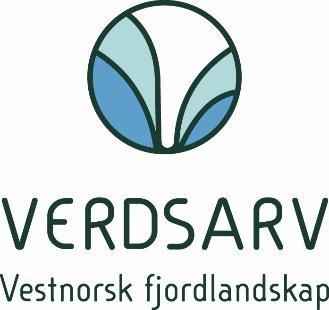 Søknad om midlar til tiltak innanfor verdsarvområdetVestnorsk fjordlandskap Nærøyfjorden i 2018Søknaden skal sendast til Fylkesmannen i Sogn og Fjordane innan 15. oktober 2018 Lovgrunnlag: Forskrift om tilskudd til tiltak i Utvalgte kulturlandskap i jordbruket og verdensarvområdene Vegaøyan og Vestnorsk fjordlandskap1.Grunnopplysningar1.Grunnopplysningar1.Grunnopplysningar1.Grunnopplysningar1.GrunnopplysningarOrg.nr.Org.nr.Org.nr.Namn føretak/personNamn føretak/personEtternamnEtternamnEtternamnFor- og mellomnamnFor- og mellomnamnAdresseAdressePostnummerPostnummerPoststadTelefonnummer/mobilnummerTelefonnummer/mobilnummerTelefonnummer/mobilnummerE-postadresseE-postadresseKommunenr.Gardsnr.Gardsnr.Gardsnr.Bruksnr.Registrert for mvaJa                          Nei Registrert for mvaJa                          Nei Registrert for mvaJa                          Nei Registrert for mvaJa                          Nei Registrert for mvaJa                          Nei 2.Skjøtsel av areal i verdsarvområdet vekstsesongen 20182.Skjøtsel av areal i verdsarvområdet vekstsesongen 20182.Skjøtsel av areal i verdsarvområdet vekstsesongen 20182.Skjøtsel av areal i verdsarvområdet vekstsesongen 20182.Skjøtsel av areal i verdsarvområdet vekstsesongen 2018Eg stadfester at eg har utført skjøtsel på følgjande areal i samsvar med avtalen med Fylkesmannen i Sogn og Fjordane:Eg stadfester at eg har utført skjøtsel på følgjande areal i samsvar med avtalen med Fylkesmannen i Sogn og Fjordane:Eg stadfester at eg har utført skjøtsel på følgjande areal i samsvar med avtalen med Fylkesmannen i Sogn og Fjordane:Eg stadfester at eg har utført skjøtsel på følgjande areal i samsvar med avtalen med Fylkesmannen i Sogn og Fjordane:Eg stadfester at eg har utført skjøtsel på følgjande areal i samsvar med avtalen med Fylkesmannen i Sogn og Fjordane:ArealkategoriArealkategoriArealkategoriTal dekarTal dekarInnmarksbeiteInnmarksbeiteInnmarksbeiteFulldyrka/overflatedyrka areal brattare enn 1:3Fulldyrka/overflatedyrka areal brattare enn 1:3Fulldyrka/overflatedyrka areal brattare enn 1:3Fulldyrka/overflatedyrka areal med hellingsgrad mellom 1:5 og 1:3Fulldyrka/overflatedyrka areal med hellingsgrad mellom 1:5 og 1:3Fulldyrka/overflatedyrka areal med hellingsgrad mellom 1:5 og 1:3Anna fulldyrka/overflatedyrka areal (flatare enn 1:5)Anna fulldyrka/overflatedyrka areal (flatare enn 1:5)Anna fulldyrka/overflatedyrka areal (flatare enn 1:5)3. Dyr på beite i verdsarvområdet beitesesongen 20183. Dyr på beite i verdsarvområdet beitesesongen 20183. Dyr på beite i verdsarvområdet beitesesongen 20183. Dyr på beite i verdsarvområdet beitesesongen 20183. Dyr på beite i verdsarvområdet beitesesongen 2018Eg har hatt følgjande dyr på beite i verdsarvområdet, i samsvar med avtalen med Fylkesmannen i Sogn og Fjordane:Eg har hatt følgjande dyr på beite i verdsarvområdet, i samsvar med avtalen med Fylkesmannen i Sogn og Fjordane:Eg har hatt følgjande dyr på beite i verdsarvområdet, i samsvar med avtalen med Fylkesmannen i Sogn og Fjordane:Eg har hatt følgjande dyr på beite i verdsarvområdet, i samsvar med avtalen med Fylkesmannen i Sogn og Fjordane:Eg har hatt følgjande dyr på beite i verdsarvområdet, i samsvar med avtalen med Fylkesmannen i Sogn og Fjordane:Namn på beiteområde (legg gjerne ved kart der beiteområdet er innteikna): Namn på beiteområde (legg gjerne ved kart der beiteområdet er innteikna): Namn på beiteområde (legg gjerne ved kart der beiteområdet er innteikna): Namn på beiteområde (legg gjerne ved kart der beiteområdet er innteikna): Namn på beiteområde (legg gjerne ved kart der beiteområdet er innteikna): DyreslagDyreslagDyreslagDyretalDyretalKyr/storfeKyr/storfeKyr/storfeHestHestHestSauSauSauLamLamLamGeitGeitGeitKjeKjeKje4. Andre tiltak som styrkar landbruket i verdsarvområdet4. Andre tiltak som styrkar landbruket i verdsarvområdetBeskriv tiltaket det vert søkt om midlar til, ev. med eige vedlegg. Kva skal gjerast? Kor skal det gjerast og korleis? Når skal tiltaket skje? Hugs å legge ved kart og foto av området/objektet som syner staden der tiltaket skal gjennomførast.   Beskriv tiltaket det vert søkt om midlar til, ev. med eige vedlegg. Kva skal gjerast? Kor skal det gjerast og korleis? Når skal tiltaket skje? Hugs å legge ved kart og foto av området/objektet som syner staden der tiltaket skal gjennomførast.   Grunngje koreis tiltaket styrkar landbruket i verdsarvområdet og vis korleis tiltaket er i tråd med gjeldande planar for området (t.d. forvaltningsplan og tiltaksplan/skjøtselsplan)Grunngje koreis tiltaket styrkar landbruket i verdsarvområdet og vis korleis tiltaket er i tråd med gjeldande planar for området (t.d. forvaltningsplan og tiltaksplan/skjøtselsplan)Kostnadsoverslag (legg ev. ved eige vedlegg)Kostnadsoverslag (legg ev. ved eige vedlegg)5. Eigenerklæring5. EigenerklæringEg er ansvarleg for, og godtek å:− gjere meg kjend med forskrift om tilskudd til tiltak i Utvalgte kulturlandskap i jordbruket og verdensarvområdene Vegaøyan og Vestnorsk fjordlandskap og med retningslinjene for tilskot til tiltak i verdsarvområdet Vestnorsk fjordlandskap - Nærøyfjorden,− gje fullstendige og korrekte opplysningar i søknaden, inkl. aktuelle vedlegg,− gje naudsynte opplysningar som grunnlag for behandling av søknaden, utbetaling av tilskot eller i samband med kontrolltiltak,− dokumentere alle kostnadar knytt til prosjektet/tiltaket som det vert søkt om tilskot til,− gjennomføre prosjektet/tiltaket innan utløpet av arbeidsfristen,− sende skriftleg anmodning til Fylkesmannen om utbetaling av tilskot innan arbeidsfristens utløp,− betale tilbake tilskot, heilt eller delvis, dersom det oppstår forhold som er i strid med føresetnadane for løyving av tilskot.Opplysningar i denne søknaden, inkludert vedlegg, er gitt etter beste skjønn og så fullstendig som mogleg. Eg er ansvarleg for, og godtek å:− gjere meg kjend med forskrift om tilskudd til tiltak i Utvalgte kulturlandskap i jordbruket og verdensarvområdene Vegaøyan og Vestnorsk fjordlandskap og med retningslinjene for tilskot til tiltak i verdsarvområdet Vestnorsk fjordlandskap - Nærøyfjorden,− gje fullstendige og korrekte opplysningar i søknaden, inkl. aktuelle vedlegg,− gje naudsynte opplysningar som grunnlag for behandling av søknaden, utbetaling av tilskot eller i samband med kontrolltiltak,− dokumentere alle kostnadar knytt til prosjektet/tiltaket som det vert søkt om tilskot til,− gjennomføre prosjektet/tiltaket innan utløpet av arbeidsfristen,− sende skriftleg anmodning til Fylkesmannen om utbetaling av tilskot innan arbeidsfristens utløp,− betale tilbake tilskot, heilt eller delvis, dersom det oppstår forhold som er i strid med føresetnadane for løyving av tilskot.Opplysningar i denne søknaden, inkludert vedlegg, er gitt etter beste skjønn og så fullstendig som mogleg. MerknadarMerknadarStad og dato:Underskrift: